Plenary of the Intergovernmental Science-Policy 
Platform on Biodiversity and Ecosystem ServicesEighth sessionOnline, 14–24 June 2021Item 2 (a) of the provisional agenda*Organizational matters: adoption of the agenda 
and organization of workAnnotated provisional agendaItem 1Opening of the sessionThe eighth session of the Plenary of the Intergovernmental Science-Policy Platform on Biodiversity and Ecosystem Services (IPBES) will be held online from 14 to 24 June 2021. The session will begin at 12.45 p.m. (CEST (UTC + 2)) on Monday, 14 June. Welcoming remarks are expected to be delivered by the Chair and the Executive Secretary of IPBES and a representative of the United Nations Development Programme (UNDP), speaking also on behalf of the United Nations Environment Programme (UNEP), the United Nations Educational, Scientific and Cultural Organization (UNESCO) and the Food and Agriculture Organization of the United Nations (FAO). Regional consultations will be held from 7 to 11 June 2021 and stakeholders’ days on 3 June (opening session 1 to 3 p.m.), 4 June (5 to 8 p.m.; for the Americas); 7 June (1 to 3 p.m.; for Europe and Africa); 8 June (9 a.m. to noon; for Asia-Pacific) and 9 June 2021 (closing session for the stakeholders’ days, 1 to 5 p.m.).Item 2Organizational mattersThe rules of procedure for the Plenary of the Platform, as adopted by the Plenary in its decision IPBES-1/1 and amended in its decision IPBES-2/1, will govern the eighth session of the Plenary. 	(a)	Adoption of the agenda and organization of workThe Plenary may wish to adopt the agenda on the basis of the provisional agenda (IPBES/8/1). It is suggested that deliberations take place in the form of plenary meetings. When it is deemed necessary, however, the Plenary may wish to establish working groups and contact groups to discuss specific matters. The Plenary may wish to establish a working group to consider, under item 7 (assessing knowledge), sub-items 7 (a) (scoping report for a thematic assessment of the interlinkages among biodiversity, water, food and health) and 7 (b) (scoping report for a thematic assessment of the underlying causes of biodiversity loss and the determinants of transformative change and options for achieving the 2050 Vision for Biodiversity), and to consider item 8 (building capacity, strengthening knowledge foundations and supporting policy).The working group is expected to provide a report on progress on sub-items 7 (a) and 7 (b) and item 8 to the Plenary on Monday, 21 June and a final report on those items on Thursday, 24 June. In line with the practice at previous sessions of the Plenary, the Plenary may also wish to establish a contact group on item 6 (financial and budgetary arrangements for the Platform). Considering the nature of the online meeting, every effort will be made to avoid parallel meetings.It is further suggested that meetings be held from 12.45 to 2.45 p.m. and from 3.15 to 5.15 p.m. each day. If it becomes necessary, meetings may be scheduled from 6 to 8 p.m. on Thursday, 17 June, Monday, 21 June and Tuesday, 22 June in order to ensure that the agenda is fully addressed during the week.To accommodate the agenda within the limited time available for the online meeting, a number of measures are proposed: The presentation of reports will be pre-recorded and made available to participants in advance of the session, including on: The status of the membership of the Platform (item 2 (b)); Progress in the implementation of the rolling work programme up to 2030 (item 5); Financial and budgetary arrangements for the Platform (item 6); Scoping for a thematic assessment of the interlinkages among biodiversity, water, food and health (item 7 (a)); The Platform workshop on biodiversity and pandemics (item 7 (a)); The workshop on biodiversity and ecosystem services co-sponsored by IPBES and the Intergovernmental Panel on Climate Change (IPCC) (item 7 (a)); Scoping for a thematic assessment of the underlying causes of biodiversity loss and the determinants of transformative change and options for achieving the 2050 Vision for Biodiversity (item 7 (b)); Work related to the interlinkages between biodiversity and climate change and collaboration with IPCC (item 7 (c)); Interim workplans related to building capacity, strengthening knowledge foundations and supporting policy (item 8); Progress in addressing the recommendations set out in the report on the review of IPBES at the end of its first work programme in relation to improving the effectiveness of the Platform (item 9);The United Nations collaborative partnership arrangement for the work of the Platform and its secretariat (item 11).Under a number of items, it is suggested that the Plenary only receive a report on progress, be invited to adopt a procedural decision and defer further consideration of the item to its ninth session. Such items include: Item 7 (c) (work related to the interlinkages between biodiversity and climate change and collaboration with IPCC);Item 9 (improving the effectiveness of the Platform);Under item 8 (building capacity, strengthening knowledge foundations and supporting policy), the Plenary will be invited to consider for approval interim workplans for the intersessional period 2021–2022 and to postpone to its ninth session consideration of the deliverables for objectives 2, 3 and 4 of the IPBES rolling work programme up to 2030 and of workplans for the intersessional period 2022–2023. A proposal on how the Plenary may wish to organize its work in the online setting is provided in annex I to the present document and a list of documents for the session in annex II. The proposal includes the allocation of time and tasks to working and contact groups that the Plenary may wish to establish. Simultaneous interpretation into the six official languages of the United Nations will be provided for the plenary meetings and meetings of the working group indicated in annex I. Meetings of the contact group will be held in English only.	(b)	Status of the membership of the PlatformThe Chair of IPBES will present information on the status of the membership of IPBES. Any State Member of the United Nations that intends to become a member of IPBES is requested to express its intent to the secretariat in an official letter from the appropriate governmental authority.	(c)	Election of officers At its sixth session, held in Medellin, Colombia, in March 2018, the Plenary elected a Multidisciplinary Expert Panel consisting of 25 members. Paragraph 1 of rule 29 of the rules of procedure for sessions of the Plenary provides that the term of office of all the Panel members is three years and that the term of office of each Panel member should start at the end of the session at which he or she is elected and end at the close of the session at which his or her successor is elected. At its seventh session, held in Paris in April and May 2019, the Plenary elected a Bureau consisting of a chair, four vice-chairs and five other officers. Paragraph 3 of rule 15 states that the term of office of a Bureau member is three years and that such term of office starts at the end of the session at which the member is elected and ends at the close of the session at which the member’s successor is elected. Also at its seventh session, the Plenary decided to schedule its eighth session for January or February 2021. Because of the coronavirus disease (COVID-19) pandemic, the session had to be re-scheduled to June 2021. As a result, the total length of the three intersessional periods following the Plenary at which elections were held would exceed the term of office of three years provided for in the rules of procedure. At its eighth session, the Plenary will therefore be invited to adopt a procedural decision that, notwithstanding rules 15 and 29 of the rules of procedure, will extend the term of office of the current members of the Multidisciplinary Expert Panel until the end of the ninth session of the Plenary and the term of office of the current members of the Bureau until the end of the tenth session of the Plenary. In case any member of the Bureau or Multidisciplinary Expert Panel, for whom the Plenary had not elected an alternate, resigns before the eighth session of the Plenary, the Plenary will be invited to elect a replacement under this item. Item 3Admission of observers The Chair of the Platform will propose, on behalf of the Bureau, the list of observers admitted to the eighth session (IPBES/8/INF/1) in accordance with the decision of the Plenary at its seventh session (IPBES/7/10, para. 29) that the interim procedure for the admission of observers to sessions of the Plenary, as described in paragraph 22 of the report of the first session of the Plenary (IPBES/1/12) and applied at its second to seventh sessions, would also be applied at its eighth session. The Plenary also decided that at its eighth session it would further consider the draft policy and procedures for the admission of observers, which are set out in the annex to the note by the secretariat on the matter (IPBES/8/10).Item 4Credentials of representativesAll States members of the Platform are invited to participate fully in the session. In accordance with rule 11 of the rules of procedure, each member of IPBES is to be represented by a delegation consisting of a head of delegation and such other accredited representatives, alternate representatives and advisers as it may require. Pursuant to rule 12 of the rules of procedure, the credentials of representatives of States members of IPBES attending the session, issued by or on behalf of their Heads of State or Government or their ministers for foreign affairs consistent with each country’s policies and laws, should be submitted to the secretariat, if possible not later than 24 hours after the opening of the session. Such credentials are required for representatives to participate in the adoption of decisions at the session. A scanned copy of the credentials, as well as other communications containing the names of representatives to the eighth session of the IPBES, such as letters and notes verbales, should be submitted by 9 June 2021 through the online platform at https://ipbes.net/ipbes-8/nomination-letters-and-credentials. While the original hard copy of the credentials should normally be submitted to the IPBES secretariat, as the eighth session of the Plenary is being held online, the IPBES secretariat is unable to receive the original hard copies until further notice.In accordance with rule 13 of the rules of procedure, the credentials of the representatives of members of IPBES will be examined by the Bureau, which will submit a report thereon to the Plenary. The Bureau will report on the outcome of its examination on Monday, 14 June 2021, before the adoption of any decisions.Item 5Report of the Executive Secretary on progress in the implementation of the rolling work programme up to 2030Pursuant to decision IPBES-7/1, section I, on implementation of the rolling work programme of the Platform up to 2030, the Executive Secretary, in consultation with the Multidisciplinary Expert Panel and the Bureau, has developed for consideration by the Plenary a report on the implementation of the rolling work programme up to 2030 (IPBES/8/2). The report provides comprehensive information on all aspects of the implementation of the work programme. The Plenary may wish to welcome the information contained in the report and related documents, including: Information on the institutional arrangements established to operationalize technical support for the implementation of the work programme (IPBES/8/INF/2); Information on work related to assessing knowledge, including a report on progress in the undertaking of the assessment of the sustainable use of wild species, the assessment of invasive alien species, and the assessment regarding the diverse conceptualization of multiple values of nature and its benefits (assessment on values) in line with paragraphs 2 and 3 of section V and paragraph 3 of section VI of decision IPBES-6/1 (see IPBES/8/INF/3); information on the process of scoping a thematic assessment of the interlinkages among biodiversity, water, food and health (nexus assessment, see IPBES/8/INF/4) and a thematic assessment of the underlying causes of biodiversity loss and the determinants of transformative change and options for achieving the 2050 Vision for Biodiversity (transformative change assessment, see IPBES/8/INF/6), as well as progress in scoping a methodological assessment of the impact and dependence of business on biodiversity and nature’s contributions to people, in response to section II of decision IPBES-7/1 (see also IPBES/8/INF/7); and information related to the guide on the production of assessments in line with the same decision (see IPBES/8/INF/8);Information on work related to building capacity, strengthening knowledge foundations and supporting policy (see IPBES/8/7), including information documents on work related to building capacity, in response to section III of decision IPBES-7/1 (IPBES/8/INF/9); work related to strengthening knowledge foundations, in response to section IV of decision IPBES-7/1, in particular on indigenous and local knowledge systems (IPBES/8/INF/10) and knowledge and data (IPBES/8/INF/11); work on supporting policy, in response to section V of decision IPBES-7/1, in particular on policy tools and methodologies (IPBES/8/INF/13) and scenarios and models (IPBES/8/INF/14); Information on work related to communicating and engaging, in particular information on the implementation of the communications and outreach strategy and the stakeholder engagement strategy, in response to decision IPBES-7/1 (IPBES/8/INF/15, IPBES/8/INF/16 and IPBES/8/INF/17) and information on collaboration and partnerships (see IPBES/8/INF/18); Information on work related to improving the effectiveness of the Platform (IPBES/8/8, IPBES/8/INF/21 and IPBES/8/INF/22), which will be addressed under item 9; Information on the implementation of the conflict of interest policy and procedures in line with decision IPBES-3/3, annex II (see also IPBES/8/INF/19).Item 6Financial and budgetary arrangements for the PlatformIn response to decision IPBES-7/4 on financial and budgetary arrangements, the Plenary will be invited to consider a note by the secretariat on financial and budgetary arrangements for the Platform (IPBES/8/5). The note provides information on the status of cash and in-kind contributions to the Platform, on expenditures for 2018, 2019 and 2020 and contains a revised budget for 2021, a budget for 2022 and a provisional budget for 2023, for consideration by the Plenary. Detailed information on the cost of implementing the work programme is set out in document IPBES/8/INF/24.The note by the secretariat also contains information on activities related to fundraising and sets out draft guidelines to regulate contributions to the work of the Platform from the private sector and non-governmental stakeholders, for consideration by the Plenary. 	Item 7	Assessing knowledge	(a)	Scoping report for a thematic assessment of the interlinkages among biodiversity, water, food and healthIn paragraph 2 (a) of section II of decision IPBES-7/1, the Plenary approved the scoping process for a thematic assessment of the interlinkages among biodiversity, water, food and health (nexus assessment), in accordance with the procedures for the preparation of Platform deliverables set out in annex I to decision IPBES-3/3 and based on the initial scoping report for the assessment, set out in section I of appendix II to document IPBES/7/6. In paragraph 3 of section II of the same decision, the Plenary requested the Multidisciplinary Expert Panel, the Bureau and the Executive Secretary to facilitate discussions between the scoping processes for the nexus assessment and the transformative change assessment with a view to maximizing the synergies between the assessments and avoiding duplication of scope. In paragraph 5 of section II, the Plenary decided, as part of the scoping processes for the assessments, to consider how the Platform’s functions of capacity-building, strengthening knowledge foundations and supporting policy, and the respective task forces, could be used to support the preparation, delivery and policy uptake of the assessments in an integrated manner.In the light of the extraordinary situation caused by the COVID-19 pandemic, the Bureau and Multidisciplinary Expert Panel approved a virtual Platform workshop on the link between biodiversity and pandemics, intended to mainly support the scoping of the nexus assessment on that topic. Participants in the workshop reviewed evidence regarding the origin of infectious diseases transmitted from wild animals, the relationship between pandemics and biodiversity, in particular the drivers of pandemics and options for action related to biodiversity and ecosystem services in the context of the current crisis and the prevention of future outbreaks. The workshop on biodiversity and climate change, co-sponsored by IPCC and IPBES (see sub-item 7 (c) below), was also intended to support the scoping of the nexus assessment on that topic. The Plenary will be invited to consider the scoping report (IPBES/8/3) for approval, to initiate the assessment and to welcome the reports on the workshop on biodiversity and pandemics (IPBES/8/INF/5) and on the co-sponsored workshop on biodiversity and climate change (IPBES/8/INF/20), and to invite the experts who will prepare the nexus assessment to make use of the reports in the undertaking of the assessment, in line with the procedures for the preparation of Platform deliverables. An overview of the process followed for the production of the scoping report is set out in document IPBES/8/INF/4.	(b)	Scoping report for a thematic assessment of the underlying causes of biodiversity loss and the determinants of transformative change and options for achieving the 2050 Vision for BiodiversityIn paragraph 2 (b) of section II of decision IPBES-7/1, the Plenary approved the scoping process for a thematic assessment of the underlying causes of biodiversity loss and the determinants of transformative change and options for achieving the 2050 Vision for Biodiversity, in accordance with the procedures for the preparation of Platform deliverables set out in annex I to decision IPBES-3/3 and based on the initial scoping report for the assessment, set out in section III of appendix II to document IPBES/7/6. In paragraph 3 of section II of the same decision, the Plenary requested the Multidisciplinary Expert Panel, the Bureau and the Executive Secretary to facilitate discussions between the scoping processes for the transformative change and nexus assessments, with a view to maximizing the synergies between the assessments and avoiding duplication of scope. In paragraph 5 of section II, the Plenary decided, as part of the scoping process, to consider how the Platform’s functions of capacity-building, strengthening knowledge foundations and supporting policy, and the respective task forces, could be used to support the preparation, delivery and policy uptake of the assessments in an integrated manner.The Plenary will be invited to consider the scoping report (IPBES/8/4) for approval and to initiate the assessment. An overview of the process followed for the production of the scoping report is set out in document IPBES/8/INF/6. 	(c)	Work related to the interlinkages between biodiversity and climate change and collaboration with the Intergovernmental Panel on Climate ChangeIn paragraph 6 of section II of decision IPBES-7/1, the Plenary agreed to the preparation of a technical paper on biodiversity and climate change, based on the material referenced or contained in the assessment reports of the Platform and, on an exceptional basis, assessment reports of IPCC, with a view to informing, inter alia, the Conference of the Parties to the Convention on Biological Diversity at its fifteenth meeting and the Conference of the Parties to the United Nations Framework Convention on Climate Change at its twenty-sixth session, with the technical paper to be produced in accordance with the clearance processes for technical papers set out in the procedures for the preparation of Platform deliverables and based on the concept note for the technical paper set out in section II of appendix II to document IPBES/7/6. In paragraph 7 of section II of the same decision, the Plenary requested the Executive Secretary, to that end, to explore, with the secretariat of IPCC, possible joint activities on biodiversity and climate change, including the possibility of jointly preparing the technical paper mentioned above, and to report on the discussions on further options for potential joint activities and deliverables related to biodiversity and ecosystem services and climate change, with reference to the time and resource implications thereof, to the Plenary at its eighth session. Owing to the workload of IPCC, it was not possible for the Panel to jointly prepare a technical paper with IPBES. However, IPCC agreed to co-sponsor a workshop on biodiversity and climate change with IPBES. The workshop was approved by the IPBES Multidisciplinary Expert Panel and the Bureau, under section 6.2 of the procedures for the preparation of IPBES deliverables set out in annex I to decision IPBES-3/3, and by the Bureau of IPCC, under the relevant procedures of the Panel. The report of the workshop is set out in document IPBES/8/INF/20.In paragraph 12 of section II of decision IPBES-7/1, the Plenary recognized the need for ongoing adaptive management of the Platform, according to the needs and priorities of the Platform, and decided to consider any adjustments to the schedule and list of assessments as necessary. The Plenary will be invited to welcome the report on progress set out in the note by the secretariat on biodiversity and climate change (IPBES/8/6) and request the Chair and the Executive Secretary of IPBES to continue explorations with the Chair and the Secretary of IPCC of possible joint activities between IPCC and IPBES, including those set out in section II of the note, and to report thereon to the Plenary at its ninth session. Item 8	Building capacity, strengthening knowledge foundations and supporting policyIn decision IPBES-7/1, the Plenary extended the mandates of the task forces on capacity-building (section III of the decision), on knowledge and data and on indigenous and local knowledge systems (section IV), and established task forces on policy tools and methodologies and on scenarios and models (section V) for the implementation of the respective objectives of the rolling work programme of IPBES up to 2030. In the same decision, the Plenary requested the task forces to develop specific deliverables for each of the priority topics set out in paragraph 8 of the work programme for consideration by the Plenary at its eighth session. The general terms of reference of the task forces, set out in annex II to decision IPBES-7/1, foresee that each task force will, among other activities, provide a regular progress report and, in consultation with the Multidisciplinary Expert Panel and the Bureau, develop and update a workplan that sets out clear milestones and deliverables with regard to the relevant topics and objectives of the rolling work programme up to 2030 for periodic consideration by the Plenary.The task force on knowledge and data, in response to its mandate to guide the secretariat, including the dedicated technical support units, in the management of the data, information and knowledge used in IPBES products (decision IPBES-7/1, annex II, section III), has prepared a data management policy for IPBES. The policy was approved by the Bureau and the Multidisciplinary Expert Panel at their respective fourteenth meetings. In paragraph 9 of section II of decision IPBES-7/1, the Plenary requested the Executive Secretary to regularly update the guide on the production of assessments, taking into account the work of the task forces and expert groups of IPBES and any other relevant material. In response to that request, the guide on the production of assessments was updated to include the guidance relevant to assessment authors prepared by the IPBES task forces, which are continuously being updated (IPBES/8/INF/8). The Plenary will be invited to consider the interim workplans for each of the task forces for the intersessional period 2021–2022 set out in the note by the secretariat on the matter (IPBES/8/7), take note of progress made in the development of work programme deliverables set out in the same note, and decide to defer its consideration of the deliverables to its ninth session. The Plenary will also be invited to take note of the IPBES data management policy (IPBES/8/INF/12).Item 9	Improving the effectiveness of the PlatformIn decision IPBES-5/2, the Plenary approved the terms of reference for the review of IPBES at the end of its first work programme, set out in the annex to that decision. In paragraph 1 of section VIII of decision IPBES-6/1 the Plenary took note of the report prepared by the internal review team. In decision IPBES-7/2, the Plenary welcomed the report by the review panel on the review of the Platform at the conclusion of its first work programme (IPBES/7/INF/18), as well as the response by the Multidisciplinary Expert Panel and the Bureau (IPBES/7/INF/19) and the response by the Executive Secretary (IPBES/7/INF/20) to that report. In the same decision, the Plenary requested the Bureau, the Multidisciplinary Expert Panel and the Executive Secretary, in accordance with their respective mandates, to take the recommendations made by the review panel into account in the implementation of the rolling work programme of the Platform up to 2030 and to identify solutions and/or issues for the Plenary to consider at its eighth session.In paragraph 10 of section II of decision IPBES-7/1, the Plenary requested the Multidisciplinary Expert Panel and the Bureau to review the IPBES conceptual framework in line with objective 6 (b) of the work programme, on the review of the IPBES conceptual framework, which aims to ensure that the use and impact of the IPBES conceptual framework are reviewed to inform the evolution of the rolling work programme. Objective 6 (c) of the work programme, on improving the effectiveness of the assessment process, aims to provide lessons learned and advice from the authors and other contributors of completed assessments to those undertaking future assessments. In paragraph 11 of section II of decision IPBES-7/1, the Plenary requested the Executive Secretary to facilitate the exchange of lessons learned and advice from the authors and other contributors of the completed assessments to those undertaking future assessments.The Plenary will be invited to welcome the report by the Bureau, the Multidisciplinary Expert Panel and the Executive Secretary on the implementation of the recommendations made by the review panel in the context of the rolling work programme of the Platform up to 2030, including solutions and/or issues identified (IPBES/8/8) and the note by the secretariat on the implementation of the roles of the Bureau and the Multidisciplinary Expert Panel in practice (IPBES/8/INF/22). An overview of responses to each recommendation of the review panel is provided in IPBES/8/INF/21.The Plenary may wish to request the Bureau, the Multidisciplinary Expert Panel and the Executive Secretary, in accordance with their respective mandates, to continue to take the recommendations made by the review panel into account in the implementation of the rolling work programme of the Platform up to 2030 and report on progress in that regard to the Plenary at its ninth session, including on further solutions and/or issues identified. The Plenary may also wish to consider, following a recommendation by the Multidisciplinary Expert Panel and Bureau, piloting an additional review by Governments of the summary for policymakers of the assessment on values. Item 10Organization of the Plenary; dates and venues of future sessions of the PlenaryIn decision IPBES-7/3, the Plenary invited members in a position to do so to consider hosting the ninth session of the Plenary, which is scheduled to take place in 2022. Governments wishing to host the ninth or tenth sessions of the Plenary are encouraged to inform the secretariat in advance of the eighth session.Relevant information, including a draft provisional agenda and organization of work for the ninth and tenth sessions of the Plenary are set out in a note by the secretariat on the organization of work of the Plenary and dates and venues of future sessions of the Plenary (IPBES/8/9). Offers received to host the ninth or tenth session of the Plenary are set out in document IPBES/8/9/Add.1.Item 11Institutional arrangements: United Nations collaborative partnership arrangement for the work of the Platform and its secretariatFollowing the approval by the Plenary, in decision IPBES-2/8, of the collaborative partnership arrangement to establish an institutional link between the Plenary and UNEP, UNESCO, FAO and UNDP, a progress report on the arrangement is set out in a note by the secretariat on the matter (IPBES/8/INF/23) for the information of the Plenary. Item 12Adoption of the decisions and the report of the sessionHaving considered the above matters, and following the presentation of the report of the Bureau on credentials, the Plenary may wish to consider adopting draft decisions that reflect the outcomes of its deliberations during the session. It may also wish to adopt the draft report of the session, as prepared by the Rapporteur. A compilation of draft decisions for the eighth session of the Plenary is set out in a note by the secretariat on the matter (IPBES/8/1/Add.2). Item 13Closure of the sessionIt is expected that the session will be closed by the Chair by 5.15 p.m. on Thursday, 24 June 2021.Annex IProposed organization of work for the eighth session of the Plenary of the Intergovernmental Science-Policy Platform on Biodiversity and Ecosystem ServicesAnnex IIList of working documents List of information documents (provisional) UNITED 
NATIONS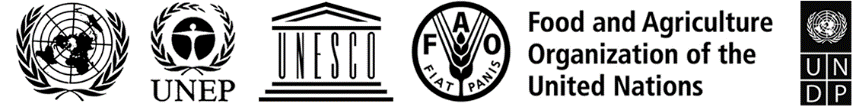 BESIPBES/8/1/Add.1IPBES/8/1/Add.1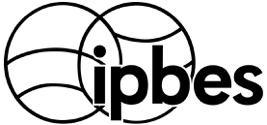 Intergovernmental Science-Policy Platform on Biodiversity and Ecosystem ServicesDistr.: General 
23 March 2021Original: EnglishDistr.: General 
23 March 2021Original: EnglishTimeMonday14 June 2021Tuesday15 June 2021Wednesday16 June 2021Thursday17 June 2021Friday18 June 2021Monday21 June 2021Tuesday22 June 2021Wednesday23 June 2021Thursday24 June 202110.15–10.45 a.m.10.45–11.15 a.m.11.15–11.45 a.m.Contact groupItem 6BudgetContact groupItem 6Budget11.45 a.m.–12.15 p.m.Contact groupItem 6BudgetContact groupItem 6BudgetContact groupItem 6Budget12.15–12.45 p.m.Contact groupItem 6Budget12.45–1.15 p.m.PlenaryItems 1 to 3PlenaryItems 9 to 11Working groupItem 7 (b)Scoping report for transformative change assessmentWorking groupItem 8Building capacity, strengthening knowledge foundations and supporting policyContact groupItem 6BudgetStocktaking PlenaryWorking groupItem 7 (b)PlenaryItem 121.15–1.45 p.m.PlenaryItems 1 to 3PlenaryItems 9 to 11Working groupItem 7 (b)Scoping report for transformative change assessmentWorking groupItem 8Building capacity, strengthening knowledge foundations and supporting policyStocktaking PlenaryWorking groupItem 7 (b)PlenaryItem 121.45–2.15 p.m.PlenaryItems 1 to 3Working groupItem 7 (a)Scoping report for nexus assessmentWorking groupItem 7 (b)Scoping report for transformative change assessmentWorking groupItem 8Building capacity, strengthening knowledge foundations and supporting policyContact groupItem 6BudgetWorking groupItem 8Working groupItem 7 (b)PlenaryItem 122.15–2.45 p.m.PlenaryItems 1 to 3Working groupItem 7 (a)Scoping report for nexus assessmentWorking groupItem 7 (b)Scoping report for transformative change assessmentWorking groupItem 8Building capacity, strengthening knowledge foundations and supporting policyContact groupItem 6BudgetWorking groupItem 8Working groupItem 7 (b)PlenaryItem 122.45–3.15 p.m.Contact groupItem 6Budget3.15–3.45 p.m.PlenaryItems 4 to 8Working groupItem 7 (a)Working groupItem 7 (b)Working groupItem 8Contact groupItem 6BudgetWorking groupItem 7 (a)Contact groupItem 6BudgetPlenaryItems 12 and 133.45–4.15 p.m.PlenaryItems 4 to 8Working groupItem 7 (a)Working groupItem 7 (b)Working groupItem 8Contact groupItem 6BudgetWorking groupItem 7 (a)Contact groupItem 6BudgetPlenaryItems 12 and 134.15–4.45 p.m.PlenaryItems 4 to 8Working groupItem 7 (a)Working groupItem 7 (b)Working groupItem 8Working groupItem 7 (a)Contact groupItem 6BudgetPlenaryItems 12 and 134.45–5.15 p.m.PlenaryItems 4 to 8Working groupItem 7 (a)Working groupItem 7 (b)Working groupItem 8Working groupItem 7 (a)Contact groupItem 6BudgetPlenaryItems 12 and 135.15–5.45 p.m.5.45–6.15 p.m.SymbolTitleAgenda itemIPBES/8/1Provisional agenda2 (a)IPBES/8/1/Add.1Annotated provisional agenda2 (a)IPBES/8/1/Add.2Draft decisions for the eighth session of the Plenary of the Intergovernmental Science-Policy Platform on Biodiversity and Ecosystem Services12IPBES/8/2Report of the Executive Secretary on progress in the implementation of the rolling work programme up to 20305IPBES/8/3Scoping report on assessing the interlinkages among biodiversity, climate, water, food, energy and health (nexus assessment)7 (a)IPBES/8/4Scoping report on assessing the underlying causes of biodiversity loss and the determinants of transformative change (thematic assessment) to achieve the 2050 Vision for Biodiversity7 (b)IPBES/8/5Financial and budgetary arrangements for the Platform6IPBES/8/6Work on biodiversity and climate change and collaboration with the Intergovernmental Panel on Climate Change7 (c)IPBES/8/7Work on building capacity, strengthening knowledge foundations and supporting policy: deliverables and workplans8IPBES/8/8Report by the Bureau, the Multidisciplinary Expert Panel and the Executive Secretary on progress in addressing the recommendations set out in the report on the review of IPBES at the end of its first work programme9IPBES/8/9Organization of work of the Plenary and dates and venues of future sessions of the Plenary10IPBES/8/9/Add.1Offers to host the ninth or tenth session of the Plenary10IPBES/8/10Draft policy and procedures for the admission of observers3SymbolTitleAgenda itemIPBES/8/INF/1List of observers admitted to previous sessions of the Plenary and admission of new observers to the eighth session3IPBES/8/INF/2Information on the institutional arrangements established for the provision of technical support for the implementation of the work programme5IPBES/8/INF/3Information on progress in the preparation of the assessment of the sustainable use of wild species, the assessment of invasive alien species and the assessment regarding the diverse conceptualization of multiple values of nature and its benefits5IPBES/8/INF/4Overview of the process followed for the preparation of the scoping report on assessing the interlinkages among biodiversity, climate, water, food, energy and health (nexus assessment)7 (a)IPBES/8/INF/5Report on the Platform workshop on biodiversity and pandemics7 (a)IPBES/8/INF/6Overview of the process followed for the preparation of the scoping report on assessing the underlying causes of biodiversity loss and the determinants of transformative change (thematic assessment) to achieve the 2050 Vision for Biodiversity7 (b)IPBES/8/INF/7Progress in scoping the methodological assessment of the impact and dependence of business on biodiversity and nature’s contributions to people5IPBES/8/INF/8Information related to the guide on the production of assessments5IPBES/8/INF/9Information on work related to building capacity8IPBES/8/INF/10Information on enhanced recognition of and work with indigenous and local knowledge systems8IPBES/8/INF/11Information on advanced work on knowledge and data8IPBES/8/INF/12IPBES data management policy8IPBES/8/INF/13Information on advanced work on policy instruments, policy support tools and methodologies8IPBES/8/INF/14Information on advanced work on scenarios and models of biodiversity and ecosystem functions and services8IPBES/8/INF/15Information on strengthened communication5IPBES/8/INF/16Information on strengthened engagement of stakeholders: Implementation of the stakeholder engagement strategy5IPBES/8/INF/17Procedure for the recognition of open-ended networks of stakeholders by IPBES5IPBES/8/INF/18Information on strengthened engagement of stakeholders: Collaboration and partnerships5IPBES/8/INF/19Implementation of the conflict-of-interest policy for the Intergovernmental Science-Policy Platform on Biodiversity and Ecosystem Services5IPBES/8/INF/20Report on the IPBES/IPCC co-sponsored workshop on biodiversity and climate change7 (c)IPBES/8/INF/21Overview of responses by the Multidisciplinary Expert Panel, the Bureau and the Executive Secretary to the recommendations set out in the report on the review of the Platform at the end of its first work programme9IPBES/8/INF/22Implementation of the roles of the Bureau and the Multidisciplinary Expert Panel in practice9IPBES/8/INF/23Progress report on the United Nations collaborative partnership arrangement11IPBES/8/INF/24Financial and budgetary arrangements for the Platform: detailed cost of the implementation of the work programme6